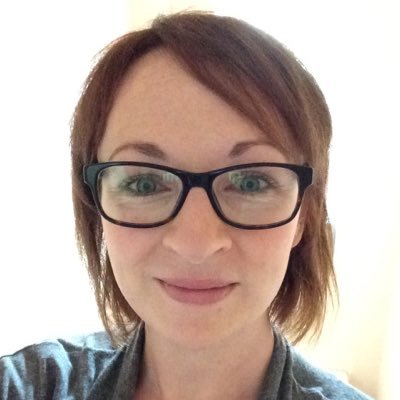 ZOE JANE NORRISGENERAL PRACTITIONERS COMMITTEESTATEMENT IN SUPPORT OF CANDIDATURE OF DR ZOE JANE NORRIS FOR SESSIONAL GPS SUBCOMMITTEE 2016-2019I never thought I would be writing an election statement for this type of role. I’m not what you would call your typical medico-political doctor. I’m female, I work part time, I have two small children; I locum and I work for my local CCG and as an appraiser. I am a typical working sessional doctor. I haven’t made it my objective to work my way up at GPC. But yet here I am asking for your vote. I’m doing this because I am angry. I am angry at the way we have been represented to our patients and the public. I am angry at the way we have been dismissed by successive governments as though the work we do every day is of no value. I am angry that I can’t encourage young doctors into general practice without caveats. I am angry that our junior, consultant and nursing colleagues are being treated with equal disdain. My experience is as a member of Humberside LMC, and as the media lead for GP Survival which I am immensely proud to be part of. I want to ask for your vote so I can reflect the challenges we are facing every day; the anger that we are feeling, at a level where something – hopefully – can be done. Sessional GPs need their voices on social media and online groups to be heard. I hope I can do that and do it well for colleagues in Yorkshire and across the country. Thank you. 